Работающий пенсионер уволился: с какого месяца индексируется пенсия

 Коротко
Со следующего месяца после увольнения.

 Подробно
Пенсия с учетом всех пропущенных индексаций начисляется начиная с 1 числа месяца, следующего после увольнения.

Через день после увольнения — работодатель сообщит об этом в СФР.

В следующем месяце — СФР примет решение об индексации.

Месяцем позднее — начнет приходить повышенная пенсия с учетом индексации.

 Пример
 Пенсионер уволился 20 января, пенсия с учетом индексации ему полагается с 1 февраля.

 Не позднее 21 января работодатель отправит отчет в СФР.

 СФР примет решение в феврале.

 В марте пенсионер получит повышенную пенсию за март и разницу между новой и старой суммой за февраль.

 При повторном трудоустройстве
Пенсионер продолжает получать проиндексированную пенсию.
Но новых индексаций, которые производятся каждый год, не будет до очередного увольнения.

 7 льгот пенсионерам
 Права работающих пенсионеров
 8 важных действий для пенсионера на Госуслугах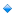 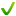 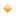 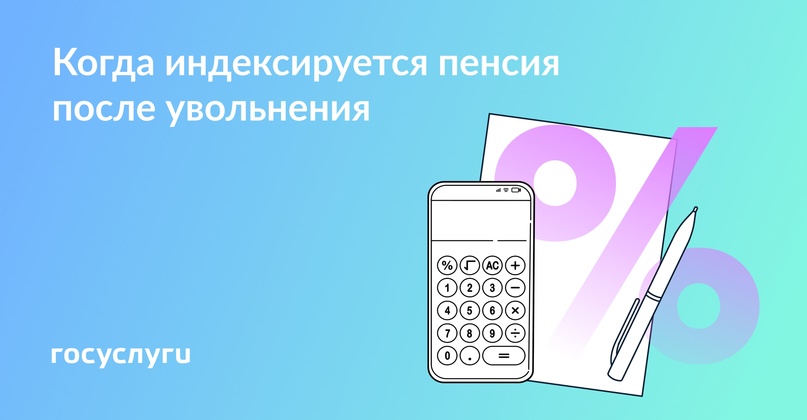 